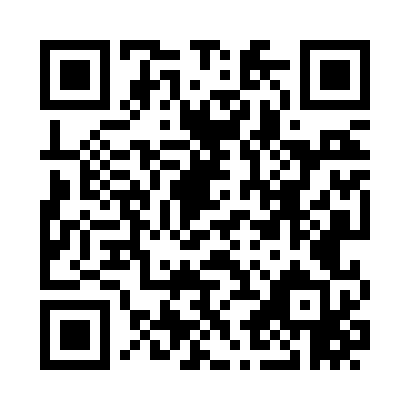 Prayer times for Kearns, Colorado, USAMon 1 Jul 2024 - Wed 31 Jul 2024High Latitude Method: Angle Based RulePrayer Calculation Method: Islamic Society of North AmericaAsar Calculation Method: ShafiPrayer times provided by https://www.salahtimes.comDateDayFajrSunriseDhuhrAsrMaghribIsha1Mon4:235:531:135:058:3310:022Tue4:235:531:135:058:3210:023Wed4:245:541:135:058:3210:024Thu4:255:541:135:058:3210:015Fri4:255:551:135:058:3210:016Sat4:265:551:145:068:3210:017Sun4:275:561:145:068:3110:008Mon4:285:561:145:068:3110:009Tue4:295:571:145:068:319:5910Wed4:295:581:145:068:309:5811Thu4:305:581:145:068:309:5812Fri4:315:591:145:068:309:5713Sat4:326:001:155:068:299:5714Sun4:336:001:155:068:299:5615Mon4:346:011:155:068:289:5516Tue4:356:021:155:068:289:5417Wed4:366:021:155:068:279:5318Thu4:376:031:155:068:269:5319Fri4:386:041:155:068:269:5220Sat4:396:051:155:068:259:5121Sun4:406:051:155:068:249:5022Mon4:416:061:155:068:249:4923Tue4:426:071:155:068:239:4824Wed4:436:081:155:068:229:4725Thu4:446:081:155:058:229:4626Fri4:456:091:155:058:219:4427Sat4:466:101:155:058:209:4328Sun4:486:111:155:058:199:4229Mon4:496:121:155:058:189:4130Tue4:506:131:155:048:179:4031Wed4:516:131:155:048:169:39